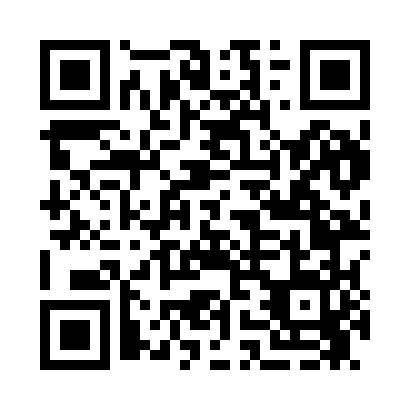 Prayer times for Armour, Iowa, USAWed 1 May 2024 - Fri 31 May 2024High Latitude Method: Angle Based RulePrayer Calculation Method: Islamic Society of North AmericaAsar Calculation Method: ShafiPrayer times provided by https://www.salahtimes.comDateDayFajrSunriseDhuhrAsrMaghribIsha1Wed4:346:031:065:008:109:392Thu4:336:021:065:008:119:403Fri4:316:001:065:008:129:424Sat4:295:591:065:018:139:435Sun4:275:581:065:018:149:456Mon4:265:571:065:018:159:467Tue4:245:551:065:028:169:488Wed4:225:541:055:028:179:499Thu4:215:531:055:028:189:5110Fri4:195:521:055:038:209:5211Sat4:185:511:055:038:219:5412Sun4:165:501:055:038:229:5613Mon4:155:491:055:048:239:5714Tue4:135:481:055:048:249:5915Wed4:125:471:055:048:2510:0016Thu4:105:461:055:058:2610:0217Fri4:095:451:055:058:2710:0318Sat4:075:441:065:058:2810:0419Sun4:065:431:065:068:2910:0620Mon4:055:421:065:068:3010:0721Tue4:035:411:065:068:3110:0922Wed4:025:401:065:078:3210:1023Thu4:015:391:065:078:3310:1124Fri4:005:391:065:078:3410:1325Sat3:595:381:065:088:3410:1426Sun3:575:371:065:088:3510:1527Mon3:565:371:065:088:3610:1728Tue3:555:361:065:088:3710:1829Wed3:545:361:075:098:3810:1930Thu3:545:351:075:098:3910:2031Fri3:535:341:075:098:4010:22